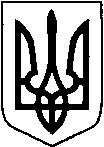                                                        УКРАЇНА ТЕТІЇВСЬКА МІСЬКА РАДАТЕТІЇВСЬКОГО РАЙОНУ КИЇВСЬКОЇ ОБЛАСТІ ШІСТНАДЦЯТА  СЕСІЯ СЬОМОГО СКЛИКАННЯ            РІШЕННЯ    м ТетіївПро внесення змін щодо чисельності персонального складу виконавчого комітету Тетіївської міської ради       Керуючись п. 3 ч. 1 ст. 26, ст. 51 Закону України «Про місцеве самоврядування в Україні», міська рада                                В И Р І Ш И Л А :1. Внести зміни щодо рішення І сесії Тетіївської міської ради 76 скликання від 18.01.2018 року № 10-01-VII «Про утворення  виконавчого комітету Тетіївської ради, визначення його чисельності, затвердження персонального складу»:1. 1.Збільшити загальну чисельність членів виконавчого комітету Тетіївської        міської ради та встановити в кількості 33 особи.1.2. Вивести з членів виконавчого комітету Тетіївської міської ради:   -  Новіцьку Олену Олександрівну   -  Медведчука Сергія Петровича   -  Сидоріну Ольгу Володимирівну   -  Завальнюка Анатолія Федоровича   -  Поліщука Ігоря Петровича1.3.  Ввести до складу виконавчого комітету:Уманець Тамару Григорівну – начальника відділу міжнародного співробітництва  та проектно-інвестиційної діяльності виконавчого комітету Тетіївської міської ради;Козела  Максима Володимировича- директора КП «Агенція регіонального розвитку» Тетіївької міської ради;Чоловського Миколу Володимировича- директора КП «Муніципальна варта» Тетіївської міської ради;Гладуна Олександра Васильовича- начальника управління адміністративних послуг виконавчого комітету Тетіївської міської ради;Ліщука Євгенія Васильовича – начальника фінансового управління  виконавчого комітету Тетіївської міської ради;Корчак Галину Василівну – директора  КП «Соціальний центр» Тетіївської міської ради;Поліщук Ганну Михайлівну – спеціаліста відділу державного архітектурно-будівельного контролю виконавчого комітету Тетіївської міської ради;Косовича Олега Михайловича – начальника КП «Благоустрій» Тетіївської міської ради.               Міський голова                                        Р.В.Майструк          24.01.2019 р.          №   473 - 16-VII  Начальник  юридичного відділу                                             				  Н.М.Складена